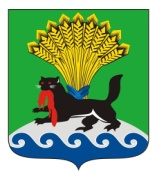 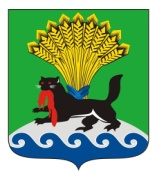 РОССИЙСКАЯ ФЕДЕРАЦИЯИРКУТСКАЯ ОБЛАСТЬИРКУТСКОЕ РАЙОННОЕ МУНИЦИПАЛЬНОЕ ОБРАЗОВАНИЕАДМИНИСТРАЦИЯПОСТАНОВЛЕНИЕот «22»октября 2020г.					                                                   № 595О передаче в собственность Марковского муниципального образования земельного участка с кадастровым номером 38:06:010105:5565, расположенного по адресу: Иркутская область, Иркутский район, р.п. Маркова, ул. МираВ связи с передачей из муниципальной собственности Иркутского районного муниципального образования в муниципальную собственность Марковского муниципального образования, рассмотрев обращение главы Марковского муниципального образования от 06.10.2020 № 6188 о передаче в собственность Марковского муниципального образования объекта недвижимости - земельного участка, руководствуясь ст. 11 Земельного кодекса Российской Федерации от 25.10.2001 № 136-ФЗ, ст. 15 Федерального закона от 06.10.2003 № 131-ФЗ «Об общих принципах организации местного самоуправления в Российской Федерации», Законом Иркутской области от 16.05.2008 № 14-ОЗ «Об отдельных вопросах разграничения имущества, находящегося в муниципальной собственности, между муниципальными образованиями Иркутской области», ст. ст. 39, 45, 54 Устава Иркутского районного муниципального образования, администрация Иркутского районного муниципального образования:ПОСТАНОВЛЯЕТ1. Передать из муниципальной собственности Иркутского районного муниципального образования в муниципальную собственность Марковского муниципального образования земельный участок с кадастровым номером 38:06:010105:5565 площадью 3038 кв.м., расположенный по адресу: Иркутская область, Иркутский район, р.п. Маркова, ул. Мира, разрешенное использование: спорт 5.1.2. Комитету по управлению муниципальным имуществом и жизнеобеспечению администрации Иркутского районного муниципального образования в соответствии с требованиями Закона Иркутской области от 16.05.2008 № 14-ОЗ «Об отдельных вопросах разграничения имущества, находящегося в муниципальной собственности, между муниципальными образованиями Иркутской области» направить документы в уполномоченный исполнительный орган государственной власти Иркутской области для  принятия решения о передаче имущества.3. Настоящее постановление вступает в силу с момента подписания.4. Опубликовать настоящее постановление в газете «Ангарские огни», разместить в информационно-телекоммуникационной сети «Интернет» на официальном сайте Иркутского районного муниципального образования www.irkraion.ru.5. Контроль исполнения постановления возложить на заместителя Мэра района.Мэра района                                                                                      Л.П. Фролов